РОССИЙСКАЯ ФЕДЕРАЦИЯИРКУТСКАЯ ОБЛАСТЬАдминистрацияХарайгунского муниципального образованияП О С Т А Н О В Л Е Н И Еот 30 ноября 2023 г.                                    с.Харайгун                                         № 187 Об установлении долгосрочных тарифов на питьевую воду(питьевое водоснабжение) для потребителей ООО «Водоснабжение»(ИНН 3814018323) на территории Харайгунского муниципального образования	В соответствии с Федеральным законом от 7 декабря 2011 года № 416-ФЗ «О водоснабжении и водоотведении», руководствуясь постановлением Правительства Российской Федерации от 13 мая 2013 года № 406 «О государственном регулировании тарифов в сфере водоснабжения и водоотведения», Методическими указаниями по расчету регулируемых тарифов в сфере водоснабжения и водоотведения, утвержденными приказом ФСТ Российской Федерации от 27 декабря 2013 года № 1746-э, Законом Иркутской области от 6 ноября 2012 года № 144-ОЗ «О наделении органов местного самоуправления отдельными областными государственными полномочиями в сфере водоснабжения и водоотведения», статьей 7 Устава Харайгунского муниципального образования,  Положением о тарифной комиссии Харайгунского  муниципального образования, утвержденным постановлением администрации Харайгунского муниципального образования от 20 декабря 2014 г. № 48а,  решением тарифной комиссии Харайгунского муниципального образования от 30 ноября 2023 года, администрация Харайгунского муниципального образования ПОСТАНОВЛЯЕТ:1. Установить долгосрочные  тарифы на питьевую воду для потребителей ООО «Водоснабжение» на территории Харайгунского муниципального образования  с календарной разбивкой согласно приложению 1.2. Тарифы, установленные в пункте 1 настоящего решения, действуют с 1 января  2024 года по 31 декабря 2028 года.3. Установить долгосрочные параметры регулирования деятельности ООО «Водоснабжение», устанавливаемые на 2024-2028 годы для формирования тарифов с использованием метода индексации, согласно приложению 2.4. Признать утратившими силу с 1 января 2024 года постановления администрации Харайгунского муниципального образования:	- от 14.12.2018  № 49 «Об установлении долгосрочных тарифов на питьевую воду (питьевое водоснабжение) для потребителей ООО «Водоснабжение» (ИНН 3814018323) на территории Харайгунского муниципального образования»;	- от 28.11.2022  № 80 «О внесении изменений в постановление  от 14.12.2018  № 49 «Об установлении долгосрочных тарифов на питьевую воду (питьевое водоснабжение) для потребителей ООО «Водоснабжение» (ИНН 3814018323) на территории Харайгунского муниципального образования».5. Настоящее постановление опубликовать в периодическом печатном издании «Вестник Харайгунского муниципального образования» и разместить на официальном  сайте администрации Харайгунского  муниципального образования в информационно-телекоммуникационной сети  «Интернет» https://харайгун.рф/index.php. 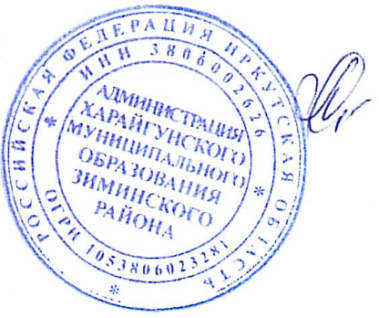 Глава Харайгунского муниципального образования :                                                                           Л.Н.СиницынаПриложение 1 к постановлению.администрацииХарайгунского муниципального образованияот 30.11.2023 года №187Долгосрочные тарифы на питьевую воду (питьевое водоснабжение) для потребителей ООО «Водоснабжение» на территории Харайгунского муниципального образованияГлава Харайгунского муниципального образования :                                                         Л.Н.СиницынаПриложение 2к постановлению. администрации Харайгунского муниципального образованияот 30.11.2023 года №187№ п/пНаименование населенного пунктаПериод действияТариф руб./куб.м. (НДС не облагается)Тариф руб./куб.м. (НДС не облагается)№ п/пНаименование населенного пунктаПериод действияПрочие потребителиНаселение 1.уч. Буринская Дача,м-он «Саянская деревня»с 01.01.2024 по 30.06.202438,1938,191.уч. Буринская Дача,м-он «Саянская деревня»с 01.07.2024 по 31.12.202441,3541,351.уч. Буринская Дача,м-он «Саянская деревня»с 01.01.2025 по 30.06.202541,3541,351.уч. Буринская Дача,м-он «Саянская деревня»с 01.07.2025 по 31.12.202543,1843,181.уч. Буринская Дача,м-он «Саянская деревня»с 01.01.2026 по 30.06.202643,1843,181.уч. Буринская Дача,м-он «Саянская деревня»с 01.07.2026 по 31.12.202644,7344,731.уч. Буринская Дача,м-он «Саянская деревня»с 01.01.2027 по 30.06.202744,7344,731.уч. Буринская Дача,м-он «Саянская деревня»с 01.07.2027 по 30.12.202746,3346,331.уч. Буринская Дача,м-он «Саянская деревня»с 01.01.2028 по 30.07.202846,3346,331.уч. Буринская Дача,м-он «Саянская деревня»с 01.07.2028 по 30.12.202847,9847,98ДОЛГОСРОЧНЫЕ ПАРАМЕТРЫ РЕГУЛИРОВАНИЯ ТАРИФОВДОЛГОСРОЧНЫЕ ПАРАМЕТРЫ РЕГУЛИРОВАНИЯ ТАРИФОВДОЛГОСРОЧНЫЕ ПАРАМЕТРЫ РЕГУЛИРОВАНИЯ ТАРИФОВДОЛГОСРОЧНЫЕ ПАРАМЕТРЫ РЕГУЛИРОВАНИЯ ТАРИФОВДОЛГОСРОЧНЫЕ ПАРАМЕТРЫ РЕГУЛИРОВАНИЯ ТАРИФОВДОЛГОСРОЧНЫЕ ПАРАМЕТРЫ РЕГУЛИРОВАНИЯ ТАРИФОВДОЛГОСРОЧНЫЕ ПАРАМЕТРЫ РЕГУЛИРОВАНИЯ ТАРИФОВНА ПИТЬЕВУЮ ВОДУНА ПИТЬЕВУЮ ВОДУНА ПИТЬЕВУЮ ВОДУНА ПИТЬЕВУЮ ВОДУНА ПИТЬЕВУЮ ВОДУНА ПИТЬЕВУЮ ВОДУНА ПИТЬЕВУЮ ВОДУ ДЛЯ ПОТРЕБИТЕЛЕЙ ООО "Водоснабжение" ДЛЯ ПОТРЕБИТЕЛЕЙ ООО "Водоснабжение" ДЛЯ ПОТРЕБИТЕЛЕЙ ООО "Водоснабжение" ДЛЯ ПОТРЕБИТЕЛЕЙ ООО "Водоснабжение" ДЛЯ ПОТРЕБИТЕЛЕЙ ООО "Водоснабжение" ДЛЯ ПОТРЕБИТЕЛЕЙ ООО "Водоснабжение" ДЛЯ ПОТРЕБИТЕЛЕЙ ООО "Водоснабжение"НА 2024-2028 ГОДЫНА 2024-2028 ГОДЫНА 2024-2028 ГОДЫНА 2024-2028 ГОДЫНА 2024-2028 ГОДЫНА 2024-2028 ГОДЫНА 2024-2028 ГОДЫНаименование регулируемой организацииГодБазовый уровень операционных расходовИндекс эффективности операционных расходовНормативный уровень прибыли Показатели энергосбережения и энергетической эффективности Показатели энергосбережения и энергетической эффективности Наименование регулируемой организацииГодБазовый уровень операционных расходовИндекс эффективности операционных расходовНормативный уровень прибыли Уровень потерь водыУдельный расход электрической энергии Наименование регулируемой организацииГодтыс. руб.%%%кВт-ч/куб. мООО "Водоснабжение"2024266,9  1,00,00,0ООО "Водоснабжение"2025-1,00,00,0ООО "Водоснабжение"2026-1,00,00,0ООО "Водоснабжение"2027-1,00,00,0ООО "Водоснабжение"2028-1,00,00,0Ответственный за подготовку Ответственный за подготовку Ответственный за подготовку 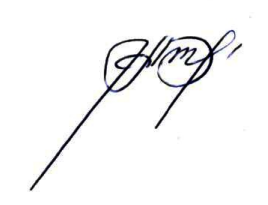 экспертного заключения                                                                                              экспертного заключения                                                                                              экспертного заключения                                                                                              экспертного заключения                                                                                              экспертного заключения                                                                                              Т.В.СмирноваТ.В.Смирнова